ОТЗЫВна выпускную квалификационную работу обучающегося по направлению 39.04.01 «Социология» (уровень – магистратура, программа ВМ5589.2020 «Социология»)Цветкова Владимира Юрьевича по теме: «Факторы формирования политической идентичности россиян»Тема коллективных идентичностей имеет большое значение для современных социологических исследований. Для политической социологии особый интерес представляют социальные факторы, влияющие на политическую и национальную  идентичности в обществе, в том числе, в разрезе социально-демографических групп. Именно такую цель поставил В.Ю Цветков - выявить особенности механизма формирования политической идентичности российского общества.В своей работе В.Ю. Цветков выделяет и проводит анализ таких обобщенных факторов формирования политической идентичности как идейно-ценностный, институциональный  и  психолого-поведенческий факторы. Они отражают основные системные характеристики современного общества, оказывают влияние на его динамику и сам характер общественных изменений. В эмпирическом исследовании автор грамотно проводит операционализацию понятий и выделяет индикаторы для определения роли каждого из указанных факторов в российском обществе. Достоинством работы является то, что для сбора данных использованы различные опросные методики (семантический дифференциал Осгуда, методика незаконченных предложений, открытые и закрытые вопросы опросника), что позволило осуществить комплексный анализ проблемы. Выводы этого исследования носят хоть и пилотажный, но оригинальный поисковый характер и могут быть использованы в дальнейших исследованиях проблемы на репрезентативных выборках.Следует отметить, что выпускная квалификационная работа выполнена самостоятельно (обнаруженные заимствования по данным антиплагиата Руконтекст - 2%), Владимир Юрьевич на протяжении всего периода научно-исследовательской работы проявлял инициативность, грамотно обосновывал и отстаивал свое видение методологии исследования. Автора отличают качества целеустремленности, стремления ставить и решать сложные исследовательские задачи.  На основании продемонстрированного  владения  методологическим инструментарием можно подтвердить сложившиеся В.И. Цветкова профессиональные компетенции. Выпускная квалификационная работа В.Ю. Цветкова отвечает требованиям, предъявляемым к выпускным квалификационным работам, а ее автор заслуживает присуждения квалификации магистра социологии.Научный руководитель                                         Савин С.Д.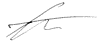 к.с.н., доцент кафедры социологии             		            политических и социальных процессовфакультета социологии СПбГУ26.05.2022